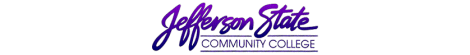 Assessment RecordProgram:PTA  Assessment period:Fall 2016- Summer 2017The Mission of the Jefferson State Community College Physical Therapist Assistant Program is to prepare competent, ethical, entry level Physical Therapist Assistants who are lifelong learners. The Program exists to provide an educational environment in which the needs of the individual student, the community, and other target audiences can be met. We are committed to accomplishing this mission through the use of quality instructional methods including both traditional and technology based instruction, whereby students are assisted to achieve the academic knowledge and clinical skills necessary to serve the physical therapy health care needs of the public.Instructional Program Outcomes & Assessment PlanProgram Outcomes:The Physical Therapist Assistant Program at Jefferson State will:1. The graduation rate of enrolled students in the PTA Program will be 70% or higher percohort.2. 90% of graduate respondents to follow-up surveys will indicate program goals have beenmet.3. At least 85% of graduates will pass the licensure examination (NPTE) on the first attempt.4. 85% of graduates will be employed as PTAs within six months of passing the NPTE.5. 95% of graduates will be employed as PTAs within twelve months of passing the NPTE.6. 90% of graduate respondents to follow-up surveys will agree to the overall adequacy ofpreparation for entry level PTA practice.7. 90% of employers surveyed will indicate that graduates were adequately prepared forentry level PTA practice.Instructional Program Outcomes & Assessment PlanProgram Outcomes:The Physical Therapist Assistant Program at Jefferson State will:1. The graduation rate of enrolled students in the PTA Program will be 70% or higher percohort.2. 90% of graduate respondents to follow-up surveys will indicate program goals have beenmet.3. At least 85% of graduates will pass the licensure examination (NPTE) on the first attempt.4. 85% of graduates will be employed as PTAs within six months of passing the NPTE.5. 95% of graduates will be employed as PTAs within twelve months of passing the NPTE.6. 90% of graduate respondents to follow-up surveys will agree to the overall adequacy ofpreparation for entry level PTA practice.7. 90% of employers surveyed will indicate that graduates were adequately prepared forentry level PTA practice.Instructional Program Outcomes & Assessment PlanProgram Outcomes:The Physical Therapist Assistant Program at Jefferson State will:1. The graduation rate of enrolled students in the PTA Program will be 70% or higher percohort.2. 90% of graduate respondents to follow-up surveys will indicate program goals have beenmet.3. At least 85% of graduates will pass the licensure examination (NPTE) on the first attempt.4. 85% of graduates will be employed as PTAs within six months of passing the NPTE.5. 95% of graduates will be employed as PTAs within twelve months of passing the NPTE.6. 90% of graduate respondents to follow-up surveys will agree to the overall adequacy ofpreparation for entry level PTA practice.7. 90% of employers surveyed will indicate that graduates were adequately prepared forentry level PTA practice.Instructional Program Outcomes & Assessment PlanProgram Outcomes:The Physical Therapist Assistant Program at Jefferson State will:1. The graduation rate of enrolled students in the PTA Program will be 70% or higher percohort.2. 90% of graduate respondents to follow-up surveys will indicate program goals have beenmet.3. At least 85% of graduates will pass the licensure examination (NPTE) on the first attempt.4. 85% of graduates will be employed as PTAs within six months of passing the NPTE.5. 95% of graduates will be employed as PTAs within twelve months of passing the NPTE.6. 90% of graduate respondents to follow-up surveys will agree to the overall adequacy ofpreparation for entry level PTA practice.7. 90% of employers surveyed will indicate that graduates were adequately prepared forentry level PTA practice.Instructional Program Outcomes & Assessment PlanProgram Outcomes:The Physical Therapist Assistant Program at Jefferson State will:1. The graduation rate of enrolled students in the PTA Program will be 70% or higher percohort.2. 90% of graduate respondents to follow-up surveys will indicate program goals have beenmet.3. At least 85% of graduates will pass the licensure examination (NPTE) on the first attempt.4. 85% of graduates will be employed as PTAs within six months of passing the NPTE.5. 95% of graduates will be employed as PTAs within twelve months of passing the NPTE.6. 90% of graduate respondents to follow-up surveys will agree to the overall adequacy ofpreparation for entry level PTA practice.7. 90% of employers surveyed will indicate that graduates were adequately prepared forentry level PTA practice.Intended OutcomesMeans of AssessmentCriteria for SuccessSummary & Analysis of Assessment EvidenceUse of ResultsThe graduation rate of enrolled students in the PTA Program will be 70% or higher per cohortCompile data in program including attrition rate70% or greater graduation rate for both the Traditional and Online Campus Programs whereby calculation is based on: Students enrolled in the program who completed the professional program within 150% of the normally expected timeClass of 2017:  Traditional/On-Campus Program 92.8%Internet/Online Program 100%Goal met for both cohortsClass of 2016: Traditional/On-Campus Program 82.3%Internet/Online Program 69.2%Goal not met for InternetWill continue to encourage participation in PTA 120 and the Intro to PTA seminar to provide students with the educational requirements and expectations of the PTA program.Per accreditation standards the program reports information for every two years.90% of graduate respondents to follow-up surveys will indicate program goals have been met Compile data from Graduating PTA Student Survey (Post grad 6/18 mo) 90% - this % calculated based on the respondents’ answers as indicated by “very well prepared” or “adequately prepared” on Items 8-16 on Graduate Questionnaire2017:  Per 6-month survey: N/A, recent graduates -  not out for the appropriate time frame2016:  Per 6 and 18-month survey 83% responded with very well prepared or adequately preparedFaculty will promote community, social and civic well beingWill continue to provide surveys in email and mail out format. Per accreditation standards the program reports information for every two years.At least 85% of graduates will pass the licensure examination (NPTE) on the first attemptCompile data from the Federation of State Boards of Physical Therapy, and appropriate state board license verification procedures for active license holders85% or greater on first attempt on the NPTE; review first attempt as priority Class of 2017:  Traditional/On-Campus program 100%; one student received a perfect score 800/800Internet/Online Program 100%Class of 2016:Traditional/On-Campus program 91.6% 11/12Internet/Online Program 100%Met goals for both programsResults will be used:  To validate compliance with CAPTE standards for PTA education To promote the program’s standard of excellenceTo market to potential students/stakeholdersPer accreditation standards the program reports information for every two years.85% of graduates will be employed as PTAs within six months of passing the NPTECollects data from licensing board, FSBPT and other graduate follow-up studies.  These studies seek additional requests for information from graduates via various means of communication to acquire data on: employment in relation to graduation, date of passing licensure, present employer, etc. 85% or greater employment within six months of passing of the NPTE.  Class of 2017:  Data from initial 6-month surveys will not be completed until 6 months post NPTE.  These students completed the NPTE in July 2017. However, these students report that they are working as PTAsClass of 2016:100%Goal metAt this time, goals continue to be met.  Will accumulate data on the last graduating class for analysis. Per accreditation standards the program reports information for every two years.95% of graduates will be employed as PTAs within twelve months of passing the NPTECollects data from licensing board, FSBPT and other graduate follow-up studies.  These studies seek additional requests for information from graduates via various means of communication to acquire data on: employment in relation to graduation, date of passing licensure, present employer, etc. May also utilize IR surveys as appropriate95% or greater employment within twelve months of passing the NPTEClass of 2017: Data from initial 12-month surveys will not be completed until 12 months post NPTE.  These students completed the NPTE in July 2017. However, these students report that they are working as PTAs100% goal metClass of 2016: 
100% goal metAt this time, goals continue to be met.  Will accumulate data on the last graduating class for analysis.  Per accreditation standards the program reports information for every two years.90% of graduate respondents to follow-up surveys will agree to the overall adequacy of preparation for entry level PTA practiceCompile data from Graduating PTA Student Survey (Post grad 6/18 mo) 90% - this % calculated based on the respondents’ answers as indicated by “very well prepared” or “adequately prepared” on Item 7 on Graduate QuestionnaireClass of 2017: Data from initial 6-month surveys will not be completed until 6 months post-graduationClass of 2016:6-month Survey 100% Data from 18-month surveys will not be completed until 18 months post-graduationAt this time, goals continue to be met.  Will accumulate data on the last graduating class for analysisPer accreditation standards the program reports information for every two years.90% of employers surveyed will indicate that graduates were adequately prepared for entry level PTA practice Compile data from Graduating PTA Student Survey (Post grad 6/18 mo) 90% - this % calculated based on the respondents’ answers as indicated by “very well prepared” or “adequately prepared” to Items 3-14 on Employer QuestionnaireClass of 2017: Data from initial 6-month surveys will not be completed until 6 months post-graduationClass of 2016:Employer provided a verbal response “very well prepared” to the surveyGoal metWill email and make phone calls to employers.Per accreditation standards the program reports information for every two years.Submission date: July 2017Submission date: July 2017Submission date: July 2017Submitted by:  Vanessa LeBlancSubmitted by:  Vanessa LeBlancAssessment RecordProgram:PTA  Assessment period:2015-2016The Mission of the Jefferson State Community College Physical Therapist Assistant Program is to prepare competent, ethical, entry level Physical Therapist Assistants who are lifelong learners. The Program exists to provide an educational environment in which the needs of the individual student, the community, and other target audiences can be met. We are committed to accomplishing this mission through the use of quality instructional methods including both traditional and technology based instruction, whereby students are assisted to achieve the academic knowledge and clinical skills necessary to serve the physical therapy health care needs of the public.Instructional Program Student Learning Outcomes & Assessment Plan1. Provide physical therapy services in a safe, legal, and ethical manner.2. Integrate knowledge of basic and applied sciences to perform physical therapy under thedirection and supervision of, and with ongoing communication with, the physicaltherapist.3. Work effectively with physical therapists, other physical therapist assistants, and otherhealth care providers in a variety of environments.4. Utilize effective written communication in the medical record and effective verbal andnonverbal communication with health care providers, patients/clients, caregivers andfamilies, and the public.5. Implement individualized plans of care (devised by physical therapists) to assistpatients/clients and/or their families to achieve and maintain their goals and objectives.6. Respect and adapt to persons with individual, cultural, age, health, and disabilityvariations.7. Promote community, social and civic well-being.8. Continue lifelong learning and personal and professional growth and development.9. Promote the continued development of the profession of physical therapy.Instructional Program Student Learning Outcomes & Assessment Plan1. Provide physical therapy services in a safe, legal, and ethical manner.2. Integrate knowledge of basic and applied sciences to perform physical therapy under thedirection and supervision of, and with ongoing communication with, the physicaltherapist.3. Work effectively with physical therapists, other physical therapist assistants, and otherhealth care providers in a variety of environments.4. Utilize effective written communication in the medical record and effective verbal andnonverbal communication with health care providers, patients/clients, caregivers andfamilies, and the public.5. Implement individualized plans of care (devised by physical therapists) to assistpatients/clients and/or their families to achieve and maintain their goals and objectives.6. Respect and adapt to persons with individual, cultural, age, health, and disabilityvariations.7. Promote community, social and civic well-being.8. Continue lifelong learning and personal and professional growth and development.9. Promote the continued development of the profession of physical therapy.Instructional Program Student Learning Outcomes & Assessment Plan1. Provide physical therapy services in a safe, legal, and ethical manner.2. Integrate knowledge of basic and applied sciences to perform physical therapy under thedirection and supervision of, and with ongoing communication with, the physicaltherapist.3. Work effectively with physical therapists, other physical therapist assistants, and otherhealth care providers in a variety of environments.4. Utilize effective written communication in the medical record and effective verbal andnonverbal communication with health care providers, patients/clients, caregivers andfamilies, and the public.5. Implement individualized plans of care (devised by physical therapists) to assistpatients/clients and/or their families to achieve and maintain their goals and objectives.6. Respect and adapt to persons with individual, cultural, age, health, and disabilityvariations.7. Promote community, social and civic well-being.8. Continue lifelong learning and personal and professional growth and development.9. Promote the continued development of the profession of physical therapy.Instructional Program Student Learning Outcomes & Assessment Plan1. Provide physical therapy services in a safe, legal, and ethical manner.2. Integrate knowledge of basic and applied sciences to perform physical therapy under thedirection and supervision of, and with ongoing communication with, the physicaltherapist.3. Work effectively with physical therapists, other physical therapist assistants, and otherhealth care providers in a variety of environments.4. Utilize effective written communication in the medical record and effective verbal andnonverbal communication with health care providers, patients/clients, caregivers andfamilies, and the public.5. Implement individualized plans of care (devised by physical therapists) to assistpatients/clients and/or their families to achieve and maintain their goals and objectives.6. Respect and adapt to persons with individual, cultural, age, health, and disabilityvariations.7. Promote community, social and civic well-being.8. Continue lifelong learning and personal and professional growth and development.9. Promote the continued development of the profession of physical therapy.Instructional Program Student Learning Outcomes & Assessment Plan1. Provide physical therapy services in a safe, legal, and ethical manner.2. Integrate knowledge of basic and applied sciences to perform physical therapy under thedirection and supervision of, and with ongoing communication with, the physicaltherapist.3. Work effectively with physical therapists, other physical therapist assistants, and otherhealth care providers in a variety of environments.4. Utilize effective written communication in the medical record and effective verbal andnonverbal communication with health care providers, patients/clients, caregivers andfamilies, and the public.5. Implement individualized plans of care (devised by physical therapists) to assistpatients/clients and/or their families to achieve and maintain their goals and objectives.6. Respect and adapt to persons with individual, cultural, age, health, and disabilityvariations.7. Promote community, social and civic well-being.8. Continue lifelong learning and personal and professional growth and development.9. Promote the continued development of the profession of physical therapy.Intended OutcomesMeans of AssessmentCriteria for SuccessSummary & Analysis of Assessment EvidenceUse of ResultsProvide physical therapy services in a safe, legal, and ethical manner.Compile data from Graduating PTA Survey provided at the end of the programCompile data from Graduating PTA Student Survey (Post grad 6/18 mo)Compile data from the Clinical Performance Instrument upon completion of their terminal clinical experience 90 % or greater responses on the Graduating Survey in PTA 201 indicating “Very Well Prepared” or “Adequately Prepared” for Questions #55, 60, 62, 65
90 % or greater responses on the Graduate Questionnaire (6/18 mo) indicating “Very Well Prepared” or “Adequately Prepared” for Question #8100% of students in the terminal clinical experience will have been rated “Entry Level Performance” on items:#1-Performs in a safe manner that minimizes the risk to patient, self, and others and#3-Performs in a manner consistent with established legal standards, standards of the profession, and ethical guidelines.2017: Question 55:  97%; 60, 65:  100%; Goal met2016:  100% for 4 items. Goal met2017: Per 6-month survey: N/A, recent graduates -  not out for the appropriate time frame 2016: Per 6-month survey: 100% - goal metAwaiting data from 18-month surveys s/p 18 mo2017: 23/23 (100%) goal met2016:  20/20 (100%) goal metContinue to implement emergency scenarios during practical exams.  Continue to provide educational opportunities for students to experience areas of safety, legal, and ethical issues. Continue to use this nationally recognized assessmentPer accreditation standards the program reports information for every two years.Integrate knowledge of basic and applied sciences to perform physical therapy under the direction and supervision of, and with ongoing communication with, the physical therapist.Compile data from Graduating PTA Survey provided at the end of the programCompile data from Graduating PTA Student Survey (Post grad 6/18 mo) Compile data from the Clinical Performance Instrument upon completion of their terminal clinical experience 90 % or greater responses on the Graduating Survey in PTA 201 indicating “Very Well Prepared” or “Adequately Prepared” for Questions #56, 57, 58, 59, 6090 % or greater responses on the Graduate Questionnaire (6/18 mo) indicating “Very Well Prepared” or “Adequately Prepared” for Question #9100% of students in the terminal clinical experience will have been rated between “Advanced Intermediate Performance” and “Entry Level Performance” for items:#5-Communicates in ways that are congruent with situational needs and#7-Demonstrates clinical problem solving2017:  100% for 5 items.Goal met2016: 100% for 5 items.Goal met2017: Per 6-month survey: N/A, recent graduates -  not out for the appropriate time frame 2016: Per 6-month survey: 100% - goal metAwaiting data from 18-month surveys s/p 18 mo2017: 23/23 (100%) goal met2016: 20/20 (100%) goal metAlthough each item met criteria, we continue to work on enhancing student understanding of following a POC, adjusting interventions and seeking guidance in situations that require clarification by the supervising PT. Will continue to integrate prerequisite course information with PTA program information Continue to use this nationally recognized assessment tool (Clinical Performance Tool)Per accreditation standards the program reports information for every two years.Work effectively with physical therapists, other physical therapist assistants, and other health care providers in a variety of environments.Compile data from Graduating PTA Survey provided at the end of the programCompile data from Graduating PTA Student Survey (Post grad 6/18 mo) Compile data from the Clinical Performance Instrument upon completion of their terminal clinical experience 90 % or greater responses on the Graduating Survey in PTA 201 indicating “Very Well Prepared” or “Adequately Prepared” for Questions #54, 71, 7490 % or greater responses on the Graduate Questionnaire (6/18 mo) indicating “Very Well Prepared” or “Adequately Prepared” for Question #10100% of students in the terminal clinical experience will have been rated “Entry Level Performance” on item:#2-Demonstrates expected clinical behaviors in a professional manner in all situations2017:  100% for 3 itemsGoal met2016: 100% for 3 itemsGoal met2017: Per 6-month survey: N/A, recent graduates -  not out for the appropriate time frame 2016: Per 6-month survey: 100% - Goal metAwaiting data from 18-month surveys s/p 18 mo2017: 23/23 (100%) goal met2016: 20/20 (100%) goal metReview and update this assessment tool when national and/or state legislation changes Will continue to provide opportunities for students to experience the physical therapist/physical therapist assistant relationshipContinue to use this nationally recognized assessment tool (Clinical Performance Instrument)Per accreditation standards the program reports information for every two years.Utilize effective written communication in the medical record and effective verbal and nonverbal communication with health care providers, patients/clients, caregivers and families, and the public.Compile data from Graduating PTA Survey provided at the end of the programCompile data from Graduating PTA Student Survey (Post grad 6/18 mo) Compile data from the Clinical Performance Instrument upon completion of their terminal clinical experience 90 % or greater responses on the Graduating Survey in PTA 201 indicating “Very Well Prepared” or “Adequately Prepared” for Questions #51, 61, 62, 63, 66, 69, 7290 % or greater responses on the Graduate Questionnaire (6/18 mo) indicating “Very Well Prepared” or “Adequately Prepared” for Question #11100% of students in the terminal clinical experience will have been rated between “Advanced Intermediate Performance” and “Entry Level Performance” for items:#5-Communicates in ways that are congruent with situational needs and#13-Produces quality documentation in a timely manner to support the delivery of physical therapy services.2017:  91.3% for item # 72; 100% of other 6 items.  Goal met2016:  100% for 7 items. Goal met2017: Per 6-month survey: N/A, recent graduates -  not out for the appropriate time frame 2016: Per 6-month survey: 100% - goal metAwaiting data from 18-month surveys s/p 18 mo2017: 23/23 (100%) goal met2016: 20/20 (100%) goal metReview and update this assessment tool when the industry standard changes Limited responses via paper documents. Will email survey for 2016 post grad 18 monthsContinue to use this nationally recognized assessment tool (Clinical Performance Instrument)Per accreditation standards the program reports information for every two years.Implement individualized plans of care (devised by physical therapists) to assist patients/clients and/or their families to achieve and maintain their goals and objectives.Compile data from Graduating PTA Survey provided at the end of the programCompile data from Graduating PTA Student Survey (Post grad 6/18 mo) Compile data from the Clinical Performance Instrument upon completion of their terminal clinical experience 90 % or greater responses on the Graduating Survey in PTA 201 indicating “Very Well Prepared” or “Adequately Prepared” for Questions #64, 6790 % or greater responses on the Graduate Questionnaire (6/18 mo) indicating “Very Well Prepared” or “Adequately Prepared” for Question #12
100% of students in the terminal clinical experience will have been rated between “Advanced Intermediate Performance” and “Entry Level Performance” for items:#8-Performs selected therapeutic exercises in a competent manner and#10-Applies selected physical agents and mechanical modalities in a competent mannerand#11-Applies selected electrotherapeutic modalities in a competent mannerand#12-Performs functional training in self-care and home management and application and adjustment of devices and equipment in a competent manner.  2017:  100% for #64; 96% for # 67. Goal met2016:  100% for 2 items. Goal met2017: Per 6-month survey: N/A, recent graduates -  not out for the appropriate time frame 2016: Per 6-month survey: 100% - Goal metAwaiting data from 18-month surveys s/p 18 mo2017: 23/23 (100%) goal met2016: 20/20 (100%) goal metWe will continue to emphasize this concept and the differences in the role of PT/PTA regarding discharge planning.  Limited responses via paper documents. Will email survey for 2016 post grad 18 monthContinue to use this nationally recognized assessment tool (Clinical Performance Instrument)Per accreditation standards the program reports information for every two years.Respect and adapt to persons with individual, cultural, age, health, and disability variations.Compile data from Graduating PTA Survey provided at the end of the programCompile data from Graduating PTA Student Survey (Post grad 6/18 mo) Compile data from the Clinical Performance Instrument upon completion of their terminal clinical experience 90 % or greater responses on the Graduating Survey in PTA 201 indicating “Very Well Prepared” or “Adequately Prepared” for Question #5290 % or greater responses on the Graduate Questionnaire (6/18 mo) indicating “Very Well Prepared” or “Adequately Prepared” for Question #13100% of students in the terminal clinical experience will have been rated between “Advanced Intermediate Performance” and “Entry Level Performance” for item:#4-Adapts delivery of physical therapy services with consideration for patients’ differences, values, preferences, and needs.2017: 100% goal met2016:  100% goal met2017: Per 6-month survey: N/A, recent graduates -  not out for the appropriate time frame 2016: Per 6-month survey: 100% - Goal metAwaiting data from 18-month surveys s/p 18 mo2017: 23/23 (100%) goal met2016: 20/20 (100%) goal metIn keeping with the practice standards, we continue to integrate and develop curriculum that addresses patient diversity and issues of cultural competence in the physical therapy profession. Limited responses via paper documents. Will email survey for 2016 post grad 18 monthContinue to use this nationally recognized assessment tool Per accreditation standards the program reports information for every two years.Promote community, social and civic well-being.Compile data from Graduating PTA Survey provided at the end of the programCompile data from Graduating PTA Student Survey (Post grad 6/18 mo) Compile data from the Clinical Performance Instrument upon completion of their terminal clinical experience Compile data from PTA Form V Summary of Student Performance90 % or greater responses on the Graduating Survey in PTA 201 indicating “Very Well Prepared” or “Adequately Prepared” for #53, 75, 7690 % or greater responses on the Graduate Questionnaire (6/18 mo) indicating “Very Well Prepared” or “Adequately Prepared” for Question #14100% of students in the terminal clinical experience will have been rated “Entry Level Performance” on item:#2-Demonstrates expected clinical behaviors in a professional manner in all situations100% of the students to receive a score of 1 on skill #24 on at least one evaluation of professional development (Part A of PTA Form V)2017:  100% for 3 items. Goal met2016:  100% for 3 items. Goal met2017: Per 6-month survey: N/A, recent graduates -  not out for the appropriate time frame 2016: Per 6-month survey: 80% - goal not metAwaiting data from 18-month surveys s/p 18 mo2017: 23/23 (100%) goal met2016: 20/20 (100%) goal met2017: Goal met2016: Goal metThe program and faculty continue to promote community, social, and civic well-being as noted by role-modeling (for example, APTA membership and legislation involvement).  We strongly encourage student APTA membership, student assembly involvement, APTA loop, advisory committees.   The Outstanding PTA student recognition award in Spring expects that the candidate will make a significant contribution to the field of physical therapy through best practices, continuing competency, advocacy and/or community service.  Limited responses via paper documents. Will email survey for 2016 post grad 18 monthContinue to use this nationally recognized assessmentThe tool (PTA form V) has a positive impact on the students and the program.  Clinical instructors report that students meet the professional requirements of the clinical environment.Per accreditation standards the program reports information for every two years.Continue life-long learning and personal and professional growth and development.Compile data from Graduating PTA Survey provided at the end of the programCompile data from Graduating PTA Student Survey (Post grad 6/18 mo) Compile data from the Clinical Performance Instrument upon completion of their terminal clinical experience Compile data from PTA Form V Summary of Student Performance90 % or greater responses on the Graduating Survey in PTA 201 indicating “Very Well Prepared” or “Adequately Prepared” for Questions #68, 7790 % or greater responses on the Graduate Questionnaire (6/18 mo) indicating “Very Well Prepared” or “Adequately Prepared” for Question #15100% of students in the terminal clinical experience will have been rated “Entry Level Performance” on item:#2-Demonstrates expected clinical behaviors in a professional manner in all situations100% of students to receive a score of 90% or higher on the final evaluation of professional development (Part A of PTA Form V)2017:  96% for #68; 100% for #77. Goal met2016:  100% for 2 items. Goal met2017: Per 6-month survey: N/A, recent graduates -  not out for the appropriate time frame 2016: Per 6-month survey: 100% - goal metAwaiting data from 18-month surveys s/p 18 mo2017: 23/23 (100%) goal met2016: 20/20 (100%) goal met2017: Goal met2016: Goal metThe program and faculty continue to promote life-long learning and personal/professional development by role-modeling and with the inclusion of APTA core values within the curriculum.    We also invest and continue develop research based activities/assignments whereby professional literature is engrained in their professional development.  The Outstanding PTA student awards recognition to one person that demonstrates excellence, and other core value behaviors that positively represent the profession including altruism, caring/compassion, duty, integrity, responsibility and professionalism. Limited responses via paper documents. Will email survey for 2015 post grad 18 monthContinue to use this nationally recognized assessmentThe tool (PTA form V) has a positive impact on the students and the program.  Clinical instructors report that students meet the professional requirements of the clinical environment.Per accreditation standards the program reports information for every two years.Promote the continued development of the profession of physical therapy.Compile data from Graduating PTA Survey provided at the end of the programCompile data from Graduating PTA Student Survey (Post grad 6/18 mo) Compile data from the Clinical Performance Instrument upon completion of their terminal clinical experience Compile data from PTA Form V Summary of Student Performance90 % or greater responses on the Graduating Survey in PTA 201 indicating “Very Well Prepared” or “Adequately Prepared” for Questions #70, 73, 7890 % or greater responses on the Graduate Questionnaire (6/18 mo) indicating “Very Well Prepared” or “Adequately Prepared” for Question #16100% of students in the terminal clinical experience will have been rated “Entry Level Performance” on item:#2-Demonstrates expected clinical behaviors in a professional manner in all situations100% of the students to receive a score of 1 on skill #23 on at least one evaluation of professional development (Part A of PTA Form V)2017:  100% for 3 items. Goal met2016: 100% for 3 items. Goal met2017: Per 6-month survey: N/A, recent graduates -  not out for the appropriate time frame 2016: Per 6-month survey: 100% - goal metAwaiting data from 18-month surveys s/p 18 mo2017:  23/23 (100%) goal met2016: 20/20 (100%) goal met2017: Goal met2016: Goal metThe program and faculty continue to promote the profession by role-modeling and with the inclusion of activities that highlight the profession.  The students are encouraged to participate in PT month and to attend chapter meetings of the APTA (American Physical Therapy Association).Limited responses via paper documents. Will email survey for 2016 post grad 18 monthContinue to use this nationally recognized assessmentThe tool (PTA form V) has a positive impact on the students and the program.  Clinical instructors report that students meet the professional requirements of the clinical environment.Per accreditation standards the program reports information for every two years.Submission date: July 2016Submission date: July 2016Submission date: July 2016Submitted by:  Vanessa LeBlancSubmitted by:  Vanessa LeBlancAssessment RecordProgram:Physical Therapist AssistantAssessment period:Fall 2016-Summer 2017The Mission of the Jefferson State Community College Physical Therapist Assistant Program is to prepare competent, ethical, entry level Physical Therapist Assistants who are lifelong learners. The Program exists to provide an educational environment in which the needs of the individual student, the community, and other target audiences can be met. We are committed to accomplishing this mission through the use of quality instructional methods including both traditional and technology based instruction, whereby students are assisted to achieve the academic knowledge and clinical skills necessary to serve the physical therapy health care needs of the public.Course Student Learning Outcomes & Assessment PlanPTA 120 Introduction to Kinesiology 3 semester hoursCourse Student Learning Outcomes & Assessment PlanPTA 120 Introduction to Kinesiology 3 semester hoursCourse Student Learning Outcomes & Assessment PlanPTA 120 Introduction to Kinesiology 3 semester hoursCourse Student Learning Outcomes & Assessment PlanPTA 120 Introduction to Kinesiology 3 semester hoursCourse Student Learning Outcomes & Assessment PlanPTA 120 Introduction to Kinesiology 3 semester hoursIntended OutcomesMeans of AssessmentCriteria for SuccessSummary & Analysis of Assessment EvidenceUse of ResultsStudents will be able to differentiate and describe palpable parts of the body of multiple individuals.Research assignment80% of the students will complete the assignment with a score of ≥75%Fall 2016:Goal met. 18/19 achieved 75%higherSpring 2017:Section 1:Goal met 4/4 (100%) achieved 75% or higherSection 2:Goal met 8/8 (100%) achieved 75% or higherSection 3:Goal met 3/3 (100%) achieved 75% or higherFall 2016:The research article had positive outcomes in improving students’ ability to understand and analyze research related to topics that are presented within this course and to provide evidence based documentation of the musculoskeletal system.Spring 2017:  The research article summary continues to produce positive outcomes.  Will continue to use this assignment for students to gain evidenced based information and to enhance their ability to analyze research.Students will be able to demonstrate the ability to palpate structures of the human bodyFinal practical exam80% of the students will complete the assignment with a score of ≥75%Fall 2016:Section 1: Goal not met.  15/19 (79%) achieved a score of 75% or higherSpring 2017Section 1:Goal not met.  2/2 (50%) achieved a score of 75% or higherSection 2:  Goal not met.  5/8 (62.5%) achieved 75% or higherSection 3:Goal not met.  1/3 (33%) achieved 75% or higher.Fall 2016: Importance of class attendance and the work/study time needed to be successful in this class along with the importance of applying themselves will be reinforced from the beginning of semester. Multiple in class activities and weekly quizzes were given along with the incorporation of added practice time. Offered open lab times to allow students to come in and practice with their peers, which only a few students took advantage.  Continue to analyze practical data to create new ways to present the material that will allow students to retain the information better.  Spring 2017:Despite changes to practical examinations, students continue to struggle with the exam.  Success on the exam is greatly related to class attendance and student’s study time both inside and outside of class.  Continue you to stress the importance of regular attendance and devoted study time as this is a difficult class.  Will continue to analyze practical exam data to eliminate any inconsistencies.Plan submission date: Fall 2016Plan submission date: Fall 2016Plan submission date: Fall 2016Submitted by: Cindy ElliottSubmitted by: Cindy ElliottCourse Student Learning Outcomes & Assessment PlanPTA 200S PTA Issues and Trends 2 semester hoursCourse Student Learning Outcomes & Assessment PlanPTA 200S PTA Issues and Trends 2 semester hoursCourse Student Learning Outcomes & Assessment PlanPTA 200S PTA Issues and Trends 2 semester hoursCourse Student Learning Outcomes & Assessment PlanPTA 200S PTA Issues and Trends 2 semester hoursCourse Student Learning Outcomes & Assessment PlanPTA 200S PTA Issues and Trends 2 semester hoursIntended OutcomesMeans of AssessmentCriteria for SuccessSummary & Analysis of Assessment EvidenceUse of ResultsStudents will be able to distinguish scholarly research from other periodical material or literature.Research assignment  80% of the students will complete the assignment with a score of ≥85% Internet Course Only (For Traditional and Internet Cohorts Combined):Goal met.  22/23 (96%) achieved a score of 85% or higher. Will continue to utilize this activity to assist students with developing knowledge based decision making.Students will be able to demonstrate motivation and responsibility for self-directed learning.Discussion board assignments 80% of the students will complete the assignment with a score of ≥85%.Internet Course Only (For Traditional and Internet Cohorts Combined):Goal met.  24/24 (100%) achieved a score of 85% or higher Will continue to utilize this activity in the course to assist with developing self-directed students.Plan submission date: Fall 2016Plan submission date: Fall 2016Plan submission date: Fall 2016Submitted by: Cindy ElliottSubmitted by: Cindy ElliottCourse Student Learning Outcomes & Assessment PlanPTA 202 PTA Communication Skills 2 semester hoursCourse Student Learning Outcomes & Assessment PlanPTA 202 PTA Communication Skills 2 semester hoursCourse Student Learning Outcomes & Assessment PlanPTA 202 PTA Communication Skills 2 semester hoursCourse Student Learning Outcomes & Assessment PlanPTA 202 PTA Communication Skills 2 semester hoursCourse Student Learning Outcomes & Assessment PlanPTA 202 PTA Communication Skills 2 semester hoursIntended OutcomesMeans of AssessmentCriteria for SuccessSummary & Analysis of Assessment EvidenceUse of ResultsStudent will be able to perform written documentation without any grammatical errors.SOAP note assignment80% of the students will score 75% or higher on the assignment.Traditional Cohort:  Goal met 15/17 (88%)Internet Cohort:  Goal met 7/7 (100%)Increased use of examples of SOAP notes and additional activities to identify information for each portion of the SOAP note has proven to yield better results.  Will continue to use this assignment to assess students’ ability to accurately document treatment. The student will be able to produce documentation to support the delivery of physical therapy services.Final written examination100% of the students will score 75% or higher on the assignment.Traditional Cohort:  Goal not met 16/17 (94%)Internet Cohort:  Goal met 7/7 (100%)Will provide more review sessions to help students retain information and more activities to reinforce the concepts.Plan submission date: Summer 2017Plan submission date: Summer 2017Plan submission date: Summer 2017Submitted by: Cindy ElliottSubmitted by: Cindy ElliottCourse Student Learning Outcomes & Assessment PlanPTA 220 Functional Anatomy and Kinesiology 3 semester hoursCourse Student Learning Outcomes & Assessment PlanPTA 220 Functional Anatomy and Kinesiology 3 semester hoursCourse Student Learning Outcomes & Assessment PlanPTA 220 Functional Anatomy and Kinesiology 3 semester hoursCourse Student Learning Outcomes & Assessment PlanPTA 220 Functional Anatomy and Kinesiology 3 semester hoursCourse Student Learning Outcomes & Assessment PlanPTA 220 Functional Anatomy and Kinesiology 3 semester hoursIntended OutcomesMeans of AssessmentCriteria for SuccessSummary & Analysis of Assessment EvidenceUse of ResultsThe student will be able to apply knowledge of basic anatomy and biomechanics to the study of normal and abnormal human movement.Final Functional Anatomy and Kinesiology Comprehensive Examination80% of students will score 75% or higherTraditional Cohort:  10/17 58% Goal not metInternet Cohort: 3/7 42% Goal not metStudents reported not spending enough time student for the examPTA 120 continues to be proven to be instrumental in providing students with the basic anatomy prior to entering the program and improving their success rate in this course.Continue to augment content with resources available through distance learning.The student will be able to identify muscles of the upper and lower extremities.Quizzes80% of students will have a total quiz score of 75% or greaterTraditional Cohort:  17/17 100%Goal metInternet Cohort:  9/10 (90%) Goal metFor both cohorts: Continue to include quizzes regularly in course to assist students in understanding concepts.  Add more application-based questions to quizzes. Will continue to encourage students to test themselves prior to completing quizzes given by the instructor.Plan submission date: Summer 2017Plan submission date: Summer 2017Plan submission date: Summer 2017Submitted by:  Vanessa LeBlancSubmitted by:  Vanessa LeBlancCourse Student Learning Outcomes & Assessment PlanPTA 222 Functional Anatomy and Kinesiology Lab 2 semester hoursCourse Student Learning Outcomes & Assessment PlanPTA 222 Functional Anatomy and Kinesiology Lab 2 semester hoursCourse Student Learning Outcomes & Assessment PlanPTA 222 Functional Anatomy and Kinesiology Lab 2 semester hoursCourse Student Learning Outcomes & Assessment PlanPTA 222 Functional Anatomy and Kinesiology Lab 2 semester hoursCourse Student Learning Outcomes & Assessment PlanPTA 222 Functional Anatomy and Kinesiology Lab 2 semester hoursIntended OutcomesMeans of AssessmentCriteria for SuccessSummary & Analysis of Assessment EvidenceUse of ResultsThe student will be able perform muscle palpation of the upper and lower extremities.Final Practical Examination 100% of students will achieve 75% or greaterTraditional Cohort: Goal not met 16/17 (94%) Internet Cohort: Goal met 7/7 (100%)PTA 120 continues to be instrumental in providing students with the basic anatomy and palpation skills needed prior to entering the program and improving their success rate in this course.  17/24 students completed PTA 120.  The one student who did not make 75% or higher did not participate in PTA 120 prior to the programThe student will be able to perform ROM activities for both upper and lower extremities.ROM Worksheets90% of students will have a total worksheet score of 75% or greaterTraditional Cohort:  Goal met 16/17 (94%)Internet Cohort:  Goal not met 6/7 (86%)Will continue to use this assignment to give the student the opportunity to practice ROM activities on multiple people there by improving their goniometry and documenting skillsThe student will be able to perform MMT procedures for both upper and lower extremitiesFinal Practical Examination100% of students will achieve 75% or greaterTraditional Cohort:  Goal not met 16/17 (94%) Internet Cohort:  Goal met 7/7 (100%)MMT videos in conjunction with in class instruction have proven to be instrumental in reinforcing MMT procedure skills.  Will continue to offer videos to allow review of MMT techniques.Plan submission date:  Summer 2017Plan submission date:  Summer 2017Plan submission date:  Summer 2017Submitted by: Cindy ElliottSubmitted by: Cindy ElliottCourse Student Learning Outcomes & Assessment PlanPTA 250 Therapeutic Procedures I 4 semester hoursCourse Student Learning Outcomes & Assessment PlanPTA 250 Therapeutic Procedures I 4 semester hoursCourse Student Learning Outcomes & Assessment PlanPTA 250 Therapeutic Procedures I 4 semester hoursCourse Student Learning Outcomes & Assessment PlanPTA 250 Therapeutic Procedures I 4 semester hoursCourse Student Learning Outcomes & Assessment PlanPTA 250 Therapeutic Procedures I 4 semester hoursIntended OutcomesMeans of AssessmentCriteria for SuccessSummary & Analysis of Assessment EvidenceUse of ResultsThe student will demonstrate the ability to pass skill checks prior to practical exams.Skill Check assignment100% of the students will score 75% or higher on the assignment.Hybrid Lecture Lab (Traditional and Internet):Traditional: Goal not met 13/17 (75%)Internet: Goal not met 4/7 (57%) Review each item in the skill check assignment. Provide a question/answers session for skill checks following scheduled lab sessions.Apply necessary changes to the assignment to increase students’ safety awareness and time management.Require meeting once a week with internet students to address safety awareness and time management during skill checks.Review grade sheet to be more specific with safety violations and automatic fail items on skill check.Provide a Tegrity lecture on the skill check assignment packet which includes how students are graded and safety issues that result in failing a skill check. The student will demonstrate the ability to pass psychomotor assessment prior to practical examPsychomotor Assessment100% of the students will pass psychomotor assessment.Hybrid Lecture Lab (Traditional and Internet):Traditional Cohort: Goal met 17/17 (100%) of the students will pass psychomotor assessment.Internet Cohort:  Goal met 7/7 (100%) of the students will pass psychomotor assessment. Apply necessary changes in the examination to address updates found in the literature.Require students to participate in psychomotor assessment post exam review during laboratory session.Require all students to participate in psychomotor group activity. The group activity is a mock patient case that requires feedback and assessment on treatment and SOAP note.Plan submission date:  Summer 2016Plan submission date:  Summer 2016Plan submission date:  Summer 2016Submitted by: Leslie NaugherSubmitted by: Leslie NaugherCourse Student Learning Outcomes & Assessment PlanPTA 252S Physical Agents and Therapeutic Modalities 2 semester hoursCourse Student Learning Outcomes & Assessment PlanPTA 252S Physical Agents and Therapeutic Modalities 2 semester hoursCourse Student Learning Outcomes & Assessment PlanPTA 252S Physical Agents and Therapeutic Modalities 2 semester hoursCourse Student Learning Outcomes & Assessment PlanPTA 252S Physical Agents and Therapeutic Modalities 2 semester hoursCourse Student Learning Outcomes & Assessment PlanPTA 252S Physical Agents and Therapeutic Modalities 2 semester hoursIntended OutcomesMeans of AssessmentCriteria for SuccessSummary & Analysis of Assessment EvidenceUse of ResultsThe student will be able to identify contraindications for the use of ultrasound and cryotherapy.Midterm Exam100% of students will achieve a score of 75% or higher on midterm exam.Traditional Cohort:   Goal not met 9/17 (52%)Internet Cohort: Goal not met 5/7 (71.4%)For Traditional: Additional study tools, quizzes and in class discussion activities will be provided during lecture portion of the course.  Review test taking strategies for patient application questions. For Internet: Additional study tools will be added to Black Board course. Discussion questions added to chat sessions. Review test taking strategies for patient application questionsFor Traditional students: Develop patient application questions that will be completed before and after scheduled class time. The questions and answers will be reviewed during class time to assess knowledge of specific topics.For Internet students: Develop patient application   questions that will be completed and discussed on a discussion board session each week to assess student knowledge of specific topics.Provide all students with additional patient application questions to practice before class lecture and add to discussion board for internet students.Review current physical therapy literature. Apply necessary changes in the examination to address updates found in the literature.The student will be able to identify original research articles.Modality assignment 1&2100% of students will achieve a score of 75% or higher on modality assignment 1&2Traditional Cohort: Goal met 17/17100% of students will achieve a score of 75% or higher on modality assignment 1&2Internet Cohort: Goal met 7/7 100% of students will achieve a score of 75% or higher on modality assignment 1&2Will continue to utilize this assignment. This assignment has been instrumental in developing research skills and the ability to assess students understanding in choosing appropriate modalities based on patient case and research.Review how to develop summaries for this assignment during first scheduled meeting.  Review how to develop a summary during syllabus and course information review session. Review this course assignment with students throughout the semester.Develop a tegrity for PTA 252 research and modality assignments.Plan submission date: Summer 2017Plan submission date: Summer 2017Plan submission date: Summer 2017Submitted by: Leslie NaugherSubmitted by: Leslie NaugherCourse Student Learning Outcomes & Assessment PlanPTA 240 Physical Disabilities I 2 semester hoursCourse Student Learning Outcomes & Assessment PlanPTA 240 Physical Disabilities I 2 semester hoursCourse Student Learning Outcomes & Assessment PlanPTA 240 Physical Disabilities I 2 semester hoursCourse Student Learning Outcomes & Assessment PlanPTA 240 Physical Disabilities I 2 semester hoursCourse Student Learning Outcomes & Assessment PlanPTA 240 Physical Disabilities I 2 semester hoursIntended OutcomesMeans of AssessmentCriteria for SuccessSummary & Analysis of Assessment EvidenceUse of ResultsStudent will demonstrate the ability to verbally communicate effectively with peers and staff.Microteach assignment80% of the students will complete the assignment with a score of ≥75%.Traditional Cohort Goal met 100%       13 /13 students met this goal by receiving a score of 80% or higherInternet Cohort: Goal met 100%       10 /10 students met this goal by receiving a score of 80% or higherWill continue to utilize this assignment. This assignment has been instrumental in developing oral communication and research skills.Student will be able to identify signs and symptoms associated with certain pathologies.Final Comprehensive Examination80% of the students will complete the assignment with a score of ≥75%.Traditional Cohort: Goal met 100%       13 /13 students met this goal by receiving a score of 80% or higherInternet Cohort: Goal met 100%       10 /10 students met this goal by receiving a score of 80% or higher Provide examples of   exam questions for practice at the end of a class session and post on blackboard discussion board. Will provide students with exam review exam activities, such as a take home review quiz for midterm and final exam. Offer students an online review session though blackboard chat for midterm and final exam.Plan submission date:  Fall 2016Plan submission date:  Fall 2016Plan submission date:  Fall 2016Submitted by: Leslie NaugherSubmitted by: Leslie NaugherCourse Student Learning Outcomes & Assessment PlanPTA 251S Therapeutic Procedures II 4 semester hoursCourse Student Learning Outcomes & Assessment PlanPTA 251S Therapeutic Procedures II 4 semester hoursCourse Student Learning Outcomes & Assessment PlanPTA 251S Therapeutic Procedures II 4 semester hoursCourse Student Learning Outcomes & Assessment PlanPTA 251S Therapeutic Procedures II 4 semester hoursCourse Student Learning Outcomes & Assessment PlanPTA 251S Therapeutic Procedures II 4 semester hoursIntended OutcomesMeans of AssessmentCriteria for SuccessSummary & Analysis of Assessment EvidenceUse of ResultsThe student will be able to produce documentation to support the delivery of physical therapy services for prosthetic management.Practical Exam I100% of the students will pass the final practical examination Traditional Cohort: Goal met 100 % 13/13 students passed the Practical exam 1.Internet Cohort: Goal met 100 % 10/10 students passed the Practical exam 1. Review current physical therapy literature. Apply necessary changes in the examination to address updates found in the literature.Revise grade sheet to be more specific with safety violations and grading of safety violations.Provide students with opportunity to practice chart review skills during class and outside of class with chart review and PT evaluation assignment.Require all students to participate in psychomotor group activity. The group activity is a mock patient case that requires feedback and assessment on treatment and SOAP note.The student will be able to pass skill checks prior to practical exams.Skill Check assignment100% of the students will pass the assignmentTraditional Cohort: Goal met 100 % 13/13 students passed the skill check assignment.Internet Cohort: Goal met 100 % 10/10 students passed the skill check assignment.Review items addressed in each skill check.Apply necessary changes to the assignment to increase student’s safety awareness.Addition of new equipment add component to skill check assignment.Review Skill check packet to be consistent with current physical therapy practice.Plan submission date: Fall 2016Plan submission date: Fall 2016Plan submission date: Fall 2016Submitted by:  Leslie Naugher, Cindy ElliottSubmitted by:  Leslie Naugher, Cindy ElliottCourse Student Learning Outcomes & Assessment PlanPTA 260 Clinical Education I 1 semester hourCourse Student Learning Outcomes & Assessment PlanPTA 260 Clinical Education I 1 semester hourCourse Student Learning Outcomes & Assessment PlanPTA 260 Clinical Education I 1 semester hourCourse Student Learning Outcomes & Assessment PlanPTA 260 Clinical Education I 1 semester hourCourse Student Learning Outcomes & Assessment PlanPTA 260 Clinical Education I 1 semester hourIntended OutcomesMeans of AssessmentCriteria for SuccessSummary & Analysis of Assessment EvidenceUse of ResultsThe student will be able to perform a sit to stand transfer in a safe manner that minimizes risk to patients and self.CPI Item #1100% of students to receive 75% on CPI Performance Criteria #1Traditional Cohort: Goal met 100%       13 /13 students met this goal by receiving a score of 75% or higherInternet Cohort: Goal met 100%       10 /10 students met this goal by receiving a score of 75% or higherAdditional information will be provided to clinical instructors before the start date of PTA 260Clinical Education I.  A Basic Clinical Instructor workshop will be offered to provide clinical instructors the opportunity ask questions and review grading criteria for PTA 260 which introduces the student to the practice of physical therapy.ACCE will provide information to each center coordinator and Clinical instructor to include the following: web links for CPI training, logging in as a clinical instructor, grading criteria and performance definitions.Provide students with a WEB CPI technology review session during clinical orientation. This will assist the student in navigating through WEB CPI.The student will be able to demonstrate affective written communication with the clinical instructor.CPI Item #6100% of students to receive 50% on CPI Performance Criteria #6Traditional Cohort: Goal met 100%       13 /13 students met this goal by receiving a score of 50% or higherInternet Cohort: Goal met 100%        10/10 students met this goal by receiving a score of 50% or higherAdditional information will be provided to clinical instructors before the start date of PTA 260Clinical Education I.  A Basic Clinical Instructor workshop will be offered to provide clinical instructors the opportunity to ask questions and review grading criteria for PTA 260 which introduces the student to the practice of physical therapy.ACCE will provide information to each center coordinator and Clinical instructor to include the following: web links for CPI training, logging in as a clinical instructor, grading criteria and performance definitions.Plan submission date: Fall 2016Plan submission date: Fall 2016Plan submission date: Fall 2016Submitted by: Leslie NaugherSubmitted by: Leslie NaugherCourse Student Learning Outcomes & Assessment PlanPTA 230 Neuroscience 2 semester hourCourse Student Learning Outcomes & Assessment PlanPTA 230 Neuroscience 2 semester hourCourse Student Learning Outcomes & Assessment PlanPTA 230 Neuroscience 2 semester hourCourse Student Learning Outcomes & Assessment PlanPTA 230 Neuroscience 2 semester hourCourse Student Learning Outcomes & Assessment PlanPTA 230 Neuroscience 2 semester hourIntended OutcomesMeans of AssessmentCriteria for SuccessSummary & Analysis of Assessment EvidenceUse of ResultsThe student will be able to list complications as a result of a spinal cord injury.Spinal Cord Injury Assignment100% of the students will complete the assignment with a score of ≥75%.Traditional cohort: 76.9%; 10/13 scored ≥75%Goal not metInternet cohort: 100%; 10/10Goal metWill encourage students to be specific when answering the questions in the assignment.SCI assignments essential in applying information - will continue to utilize in this course.The student will be able to explain Erickson’s 8 Stages of DevelopmentPediatric Assignment100% of the students will complete the assignment with a score of ≥75%.Traditional cohort:  53.8%, 7/13 scored ≥75%Goal not metInternet cohort:  90%; 9/10 scored ≥75%Goal not metWill encourage students to be specific when answering the questions in the assignment.  Will work with part-time faculty in administering the assignment.  Will continue to utilize this assignment. Plan submission date: Fall 2016Plan submission date: Fall 2016Plan submission date: Fall 2016Submitted by: Vanessa LeBlancSubmitted by: Vanessa LeBlancCourse Student Learning Outcomes & Assessment PlanPTA 231 Rehabilitation Techniques 2 semester hoursCourse Student Learning Outcomes & Assessment PlanPTA 231 Rehabilitation Techniques 2 semester hoursCourse Student Learning Outcomes & Assessment PlanPTA 231 Rehabilitation Techniques 2 semester hoursCourse Student Learning Outcomes & Assessment PlanPTA 231 Rehabilitation Techniques 2 semester hoursCourse Student Learning Outcomes & Assessment PlanPTA 231 Rehabilitation Techniques 2 semester hoursIntended OutcomesMeans of AssessmentCriteria for SuccessSummary & Analysis of Assessment EvidenceUse of ResultsThe student will perform manual therapeutic exercise techniques that improve musculoskeletal function. Final Practical Examination100% of the students to pass the final practical examinationHybrid Lecture Lab (Traditional and Internet):Traditional Cohort: Goal met 100 % 13/13 students passed the Final Practical exam.Internet Cohort: Goal met 100 % 10/10 students passed the Final Practical exam.  The final practical is critical is ensuring competency, safety and effective implementation of procedures prior to long term clinical assignments - will continue to utilize in this course.The student will demonstrate the ability to follow a treatment plan developed by the physical therapist for patients with neurologic diagnosis.Neuro Case Study Assignment/Presentation100% of the students to receive a score of 75% or greaterHybrid Lecture Lab (Traditional and Internet):Traditional Cohort: Goal met 100%      13 /13 students met this goal by receiving a score of 75% or higherInternet Cohort: Goal met 100%      10 /10 students met this goal by receiving a score of 75% or higherContinue to use assignment to build essential skillsPlan submission date: Fall 2016Plan submission date: Fall 2016Plan submission date: Fall 2016Submitted by: Vanessa LeBlanc and Leslie NaugherSubmitted by: Vanessa LeBlanc and Leslie NaugherCourse Student Learning Outcomes & Assessment Plan
PTA 232 Orthopedics for the PTA 2 semester hoursCourse Student Learning Outcomes & Assessment Plan
PTA 232 Orthopedics for the PTA 2 semester hoursCourse Student Learning Outcomes & Assessment Plan
PTA 232 Orthopedics for the PTA 2 semester hoursCourse Student Learning Outcomes & Assessment Plan
PTA 232 Orthopedics for the PTA 2 semester hoursCourse Student Learning Outcomes & Assessment Plan
PTA 232 Orthopedics for the PTA 2 semester hoursIntended OutcomesMeans of AssessmentCriteria for SuccessSummary & Analysis of Assessment EvidenceUse of ResultsStudents will demonstrate the ability to explain the rationale for selecting various interventions.Treatment plan presentation assignment100% of the students will score 75% or higher on the assignment.Traditional Cohort:Goal met.  13/13 (100%) achieved a score of 75% or higher.Internet Cohort:Goal met.  10/10 (100%) achieved a score of 75% or higher.This assignment is effective in demonstrating the student’s cognitive and psychomotor domain. Continue to use presentation to assess ability to select appropriate interventions and provide the rationale to their peers while also demonstrating performance of selected techniques.   Will continue to Incorporate current information to maintain currency with physical therapy practiceThe student will demonstrate the ability to follow a treatment plan developed by the physical therapist for patients with orthopedic diagnosisTreatment plan assignment100% of the students will score 75% or higher on the assignment.Traditional Cohort:Goal met.  13/13 (100%) achieved a score of 75% or higher.Internet Cohort:Goal met.  10/10 (100%) achieved a score of 75% or higherThis assignment has been effective in evaluating student’s ability to follow a treatment plan and provide appropriate interventions and their ability to progress patients within their plan of care.Plan submission date: Fall 2016Plan submission date: Fall 2016Plan submission date: Fall 2016Submitted by:  Cindy ElliottSubmitted by:  Cindy ElliottCourse Student Learning Outcomes & Assessment PlanPTA 201 PTA Seminar 2 semester hoursCourse Student Learning Outcomes & Assessment PlanPTA 201 PTA Seminar 2 semester hoursCourse Student Learning Outcomes & Assessment PlanPTA 201 PTA Seminar 2 semester hoursCourse Student Learning Outcomes & Assessment PlanPTA 201 PTA Seminar 2 semester hoursCourse Student Learning Outcomes & Assessment PlanPTA 201 PTA Seminar 2 semester hoursIntended OutcomesMeans of AssessmentCriteria for SuccessSummary & Analysis of Assessment EvidenceUse of ResultsThe student will be able to express to the physical therapist discharge concerns brought forth by the patients.Final Written Examination100% of the students will score 75% or higher on the assignment.Internet Course Only (For Traditional and Internet Cohorts Combined): Goal not met 9/23 (39%) did not achieve a score of 75% or higher on the exam.Will incorporate practice exams as assignments that will be due throughout the semester and will continue to encourage students to regularly take practice exams on their own and to follow the study plan provided. The student will be able interact with others in a respectful manner when faced with conflict.Conflict resolution assignment100% of the students will score 80% or higher on the assignment.Internet Course Only (For Traditional and Internet Cohorts Combined): Goal met 23/23 (100%) achieved a score of 80% or higherill continue to use this assignment to assess student’s readiness to take on professional responsibilities and ability to resolve conflict.  . Plan submission date: Spring 2017Plan submission date: Spring 2017Plan submission date: Spring 2017Submitted by: Cindy ElliottSubmitted by: Cindy ElliottCourse Student Learning Outcomes & Assessment PlanPTA 241 Physical Disabilities II 2 semester hoursCourse Student Learning Outcomes & Assessment PlanPTA 241 Physical Disabilities II 2 semester hoursCourse Student Learning Outcomes & Assessment PlanPTA 241 Physical Disabilities II 2 semester hoursCourse Student Learning Outcomes & Assessment PlanPTA 241 Physical Disabilities II 2 semester hoursCourse Student Learning Outcomes & Assessment PlanPTA 241 Physical Disabilities II 2 semester hoursIntended OutcomesMeans of AssessmentCriteria for SuccessSummary & Analysis of Assessment EvidenceUse of ResultsStudent will identify side effects that are associated with the administration of selected drugs as often seen in patients receiving physical therapy services.Pharmacology table100% of the students will score 75% or higher on the assignment.Traditional Cohort:Goal met.  13/13 (100%) achieved a score of 75% or higherInternet Cohort:Goal met.  10/10 (100%) achieved a score of 75% or higherThe assignment provides the students with the opportunity to be exposed to information that is tested on the national licensure exam. Will continue to utilize this assessment.The student will be able to distinguish scholarly research from other periodical material or literature.Research assignment100% of the students will score 75% or higher on the assignment.Traditional Cohort: Goal met.  13/13 (100%) achieved a score of 75% or higherInternet Cohort:Goal met.  10/10 (100%) achieved a score of 75% or higherThis assignment provides students with evidence based treatments that can be used in a clinical environment.Plan submission date: Spring 2017Plan submission date: Spring 2017Plan submission date: Spring 2017Submitted by: Vanessa LeBlancSubmitted by: Vanessa LeBlancCourse Student Learning Outcomes & Assessment PlanPTA 263 Clinical Affiliation I 3 semester hoursCourse Student Learning Outcomes & Assessment PlanPTA 263 Clinical Affiliation I 3 semester hoursCourse Student Learning Outcomes & Assessment PlanPTA 263 Clinical Affiliation I 3 semester hoursCourse Student Learning Outcomes & Assessment PlanPTA 263 Clinical Affiliation I 3 semester hoursCourse Student Learning Outcomes & Assessment PlanPTA 263 Clinical Affiliation I 3 semester hoursIntended OutcomesMeans of AssessmentCriteria for SuccessSummary & Analysis of Assessment EvidenceUse of ResultsThe student will demonstrate the ability to implement a self-directed plan for career development and lifelong learning.CPI Item #6100% of students to receive a rating of Intermediate PerformanceTraditional Cohort: Goal met 100%       13 /13 students met this goal by receiving a score of 100% Internet Cohort: Goal met 100%       10 /10 students met this goal by receiving a score of 100% Additional information will be provided to clinical instructors regarding mentorship and supervision before the start date of PTA 263 Clinical Affiliation. This information comes from the APTA’s policies/procedures.The student will demonstrate the ability to effectively education peer and instructors through an oral presentation.CPI Item #5100% of students to receive a rating of Intermediate PerformanceTraditional Cohort: Goal met 100%       13 /13 students met this goal by receiving a score of 100% Internet Cohort: Goal met 100%       10/10 students met this goal by receiving a score of 100% ACCE will provide information to each center coordinator and Clinical instructor to include the following: web links for CPI training, logging in as a clinical instructor, grading criteria and performance definitions.Provide students with a WEB CPI technology review session during clinical orientation. This will assist the student in navigating through WEB CPI.Plan submission date:  Spring 2017Plan submission date:  Spring 2017Plan submission date:  Spring 2017Submitted by: Leslie NaugherSubmitted by: Leslie NaugherCourse Student Learning Outcomes & Assessment PlanPTA 268 Clinical Practicum 5 semester hoursCourse Student Learning Outcomes & Assessment PlanPTA 268 Clinical Practicum 5 semester hoursCourse Student Learning Outcomes & Assessment PlanPTA 268 Clinical Practicum 5 semester hoursCourse Student Learning Outcomes & Assessment PlanPTA 268 Clinical Practicum 5 semester hoursCourse Student Learning Outcomes & Assessment PlanPTA 268 Clinical Practicum 5 semester hoursIntended OutcomesMeans of AssessmentCriteria for SuccessSummary & Analysis of Assessment EvidenceUse of Results1.The student will demonstrate clinical problems solving skills during patient progression or patient status changeCPI Item #7100% of students to receive a rating of entry level performanceTraditional Cohort: Goal met 100%       13 /13 students met this goal by receiving a score of 100% Internet Cohort: Goal met 100%       10/10 students met this goal by receiving a score of 100% Additional information will be provided to clinical instructors regarding mentorship and supervision before the start date of PTA 268Clinical Practicum. This information comes from the APTA’s policies/procedures.2.The student will instruct patients, family or caregivers on how to enhance function with use of assistive device or equipmentCPI Item#12100% of students to receive a rating of entry level performanceTraditional Cohort: Goal met 100%       13 /13 students met this goal by receiving a score of 100% Internet Cohort: Goal met 100%       10/10 students met this goal by receiving a score of 100% ACCE will provide information to each center coordinator and Clinical instructor to include the following: web links for CPI training, logging in as a clinical instructor, grading criteria and performance definitions.Provide students with a WEB CPI technology review session during clinical orientation. This will assist the student in navigating through WEB CPI.Plan submission date:  Spring 2017Plan submission date:  Spring 2017Plan submission date:  Spring 2017Submitted by: Leslie NaugherSubmitted by: Leslie Naugher